See Screening Sheet on page D-59 of Pub 4012 to determine if COD is in scope.Taxpayer receives a 1099-C from a credit card company or bank. The amount of the debt canceled is shown in Box 2 of 1099C.Canceled debt is generally considered income and is reported on the 1040, Schedule 1 line 8, other income, UNLESS the taxpayer was in bankruptcy or insolvent (i.e., the taxpayer’s liabilities exceeded assets) immediately before the debt was canceled.If the taxpayer was in bankruptcy or insolvent immediately before the debt was canceled, all or part of the canceled debt may be excludable from income.Cases involving bankruptcy or insolvency are OUT OF SCOPE...The preparer needs to ask taxpayer if they were in bankruptcy or might have been insolvent immediately before the debt was canceled; if “yes” or “not sure,” we must refer the client to a paid preparer. (OUT OF SCOPE)The debt must be personal (i.e. NOT related to a business)Cases involving business related debt are OUT OF SCOPE... Credit card cancellation of debt is reported on a 1099-C if the amount is over $600.  Any amounts less than $600 not reported on a 1099-C are still taxable.The amount of interest shown in box 3 can be ignored since it is included in box 2 and is taxable. All other types of forgiven debt including Qualified Principal Residence Indebtedness is OUT OF SCOPE.Cancellation of debt amounts are not taxable in NJ.ExampleFred runs up $15,000 in credit card debt and can’t pay. He works out a deal with the credit card company to settle for $10,000 and the rest of the debt is canceled. Fred was solvent immediately before the debt was canceled. Fred receives a 1099-C from the creditor shown below: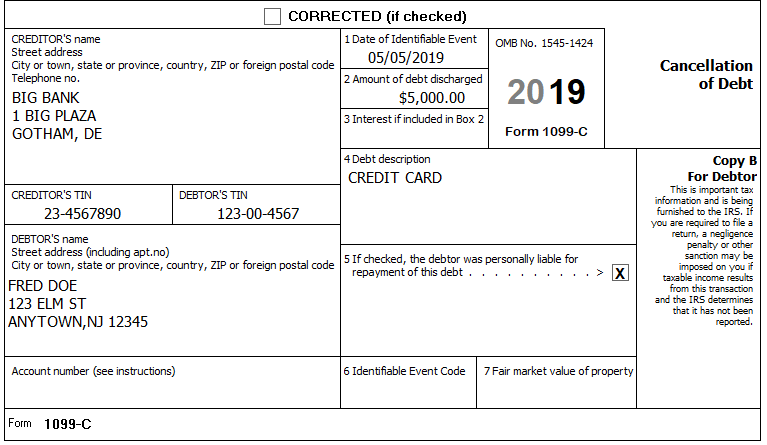 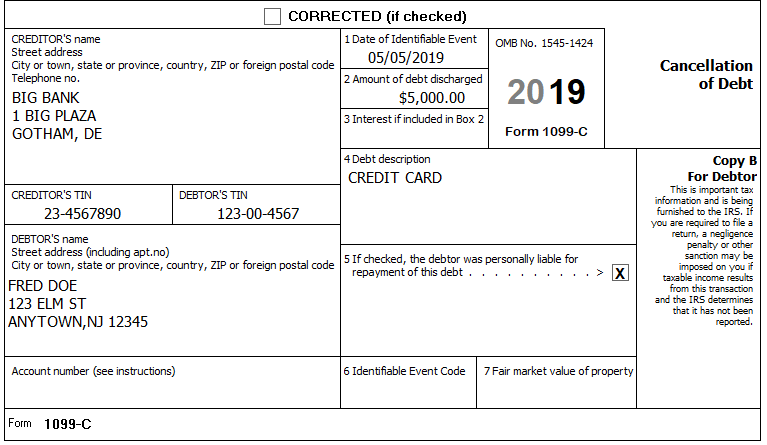 The consequence is $5,000 of taxable income which is reported on the 1040, Schedule 1, line 8, other income, as CANCELLED DEBT.Step 1:  In TSO, enter 1099-C in the search box.Step 2:  Go to 4012 Pages D-60 and follow the screen entries on this pageStep 3:  The amount entered on 1040, Schedule 1, line 8 of the Federal return should not go to line 26 (Other Income) of the NJ return.   TSO seems to be doing this correctly.  Check the NJ return to be sure. 